Publicado en Rockville el 14/05/2024 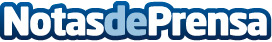 Theriva™ Biologics participará en la conferencia virtual de salud de A.G.P.En esa conferencia, la compañía va a ofrecer una actualización corporativa y participará en un coloquio informal que se desarrollará en la coferencia virtual de salud 2024 de A.G.PDatos de contacto:Chris CalabreseLifeSci Advisors, LLC917-680-5608Nota de prensa publicada en: https://www.notasdeprensa.es/theriva-biologics-participara-en-la_4 Categorias: Medicina Industria Farmacéutica Marketing Otras Industrias Biología http://www.notasdeprensa.es